Programme Personnalisé 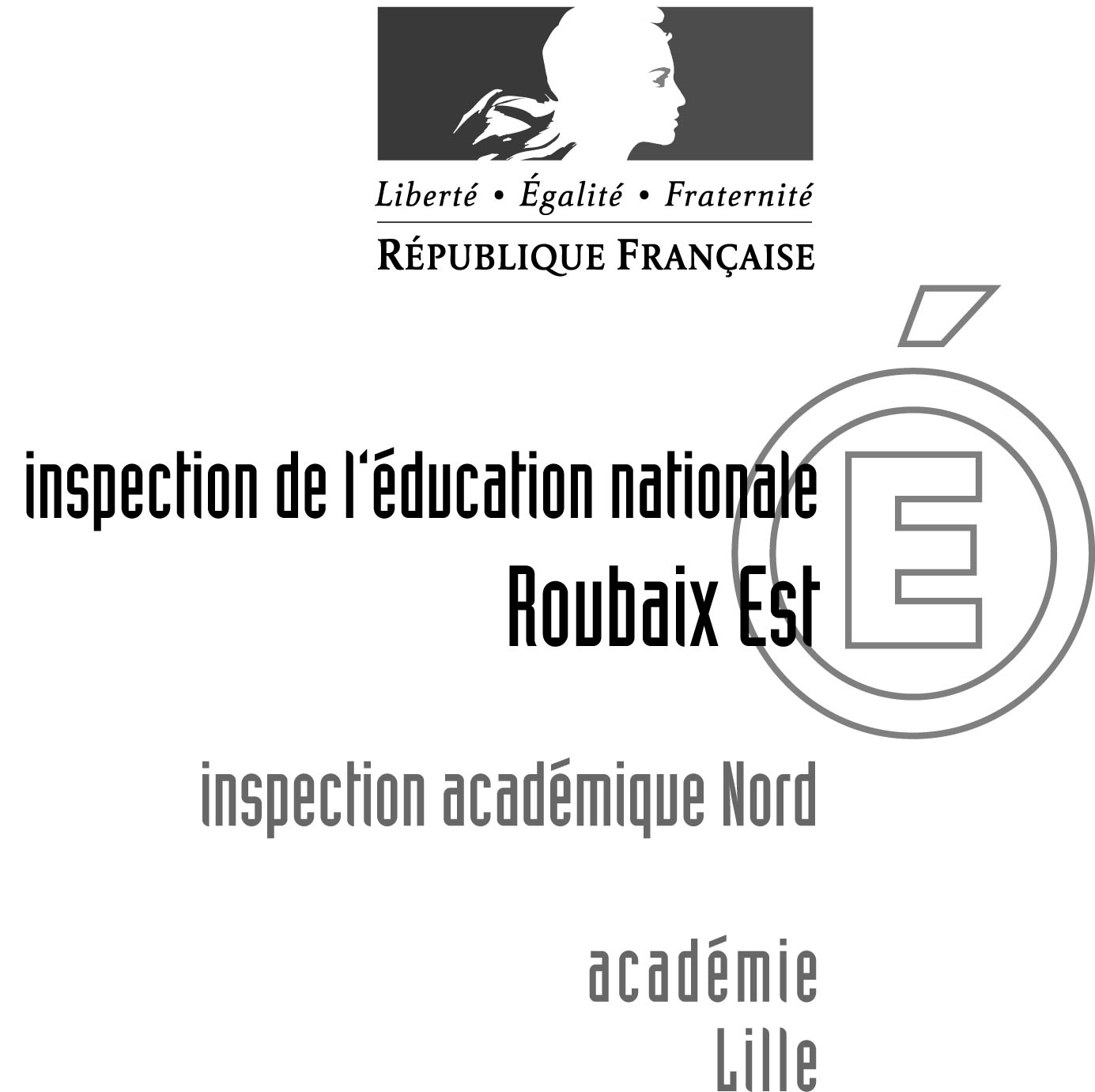 de Réussite Educative Année scolaire :A partir des résultats des évaluations  nationales    CE1  CM2A partir d’autres évaluations© Circonscription de Roubaix-Est d’après les documents de l’école Montaigne      © Circonscription de Roubaix Es d’après les documents de l’école MontaignetNom : Date de naissance :Classe de Prénom :Année de retard ?Enseignant : 1. Bilan des réussites et des difficultés :Compétences réussiesCompétences échouéesMaîtrise de la langueMathématiques2. Ce que dit l’enfant. De quelle aide dit-il avoir besoin ?2. Ce que dit l’enfant. De quelle aide dit-il avoir besoin ?2. Ce que dit l’enfant. De quelle aide dit-il avoir besoin ?2. Ce que dit l’enfant. De quelle aide dit-il avoir besoin ?3. Ce que disent les parents. Peuvent-ils aider leur enfant ?  Aide souhaitée ?3. Ce que disent les parents. Peuvent-ils aider leur enfant ?  Aide souhaitée ?3. Ce que disent les parents. Peuvent-ils aider leur enfant ?  Aide souhaitée ?3. Ce que disent les parents. Peuvent-ils aider leur enfant ?  Aide souhaitée ?4. Ce que dit le maître.4. Ce que dit le maître.4. Ce que dit le maître.4. Ce que dit le maître.Mise en œuvre du PPRECompétences essentielles à travaillerMaîtrise de la langueMathématiquesActivités prévuesOrganisation des aides dans l’école   différenciation               tutorat            aide personnalisée     assistant  péda             RASED                     CLINOrganisation des aides dans l’école   différenciation               tutorat            aide personnalisée     assistant  péda             RASED                     CLINOrganisation des aides dans l’école   différenciation               tutorat            aide personnalisée     assistant  péda             RASED                     CLINOrganisation des aides dans l’école   différenciation               tutorat            aide personnalisée     assistant  péda             RASED                     CLINOrganisation des aides dans l’école   différenciation               tutorat            aide personnalisée     assistant  péda             RASED                     CLINOrganisation des aides dans l’école   différenciation               tutorat            aide personnalisée     assistant  péda             RASED                     CLINQuand ? Durée ?Les aides externesLes aides envisagées par la familleEvaluationEvaluationEvaluationEvaluation diagnostique en début de moduleEvaluation en cours de moduleEvaluation en fin de moduleDateDateDateAvant la prise en chargeAvant la prise en chargeAvant la prise en chargeAvant la prise en chargeL’élève L’enseignanteLa directrice Les parentsSignature Signature Signature Signature Après la prise en charge Bilan finalSignature 